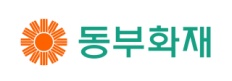 동부화재 SNS 캐릭터 공모전 참가 신청서성명(대표자)(팀일 경우 팀명 기입)생년월일연락처e-mail직업소속(직장/학교, 학과)참여인원(팀일경우 작성)성명생년월일연락처참여인원(팀일경우 작성)참여인원(팀일경우 작성)캐릭터 이름캐릭터 설명제작 의도기타 특이사항동부화재 SNS 캐릭터 공모전 진행을 위해 최소한의 정보와 유의사항에 대한 동의를 얻고 있습니다. 수집된 개인정보는 공모전의 관리를 위해서만 사용되며 이용 목적이 달성되면 즉시 파기합니다. 귀하는 본 동의를 거부하실 권리가 있습니다. 다만 본 동의를 거부하는 경우 공모전 응모가 제한될 수 있습니다. 동의하시는 경우 각 내용에 동의함을 체크하시고 서명해주시기 바랍니다.[개인정보 수집/이용에 대한 동의]당사가 『개인정보보호법』, 『신용정보의 이용 및 보호에 관한 법률』, 『정보통신망 이용촉진 및 정보보호 등에 관한 법률』에 따라 귀하의 개인정보를 다음과 같이 수집, 이용하는 것에 동의합니다.  (동의함 ☐ 동의하지 않음 ☐)2014년    월    일참가 신청자 :                   (인)[서약 및 유의사항 숙지에 대한 동의]본인은 (주)동부화재에서 개최하는 SNS 캐릭터 공모전에 응모함에 있어, 하단에 명시된 유의사항을 숙지하였으며, 이에 동의합니다.(동의함 ☐ 동의하지 않음 ☐)1. 응모된 작품에 대한 저작권은 응모자에게 있습니다.2. 본 공모전 수상작에 대한 저작재산권은 동부화재에 귀속되어 마케팅, 영업 목적으로 활용(수정, 제작, 복제, 배포 등) 될 수 있습니다.3. 출품작은 미발표된 창작물에 한하며 타인 작품의 표절, 도용 등 결격사유 발생시 수상을 취소하고 지급된 상금 및 상장을 즉시 환수합니다.4. 타 공모전에 복수 출품하거나 응모작이 기공모전 출품작으로 확인되는 경우 수상이 취소되며 상금은 환수조치합니다.5. 수상작품이 타인의 권리(저작권 등)을 침해하여 분쟁 및 손해가 발생한 경우 응모자에게 법적인 손해배상을 할 수도 있습니다.6. 시상 내용은 출품작 수준에 따라 변경될 수 있으며 심사결과에 따라 수상작이 없을 수 있습니다.7. 본 공모전 수상 상금에 대한 제세공과금은 수상자 본인 부담입니다. 2014년    월    일참가 신청자 :                   (인)㈜동부화재동부화재 SNS 캐릭터 공모전 진행을 위해 최소한의 정보와 유의사항에 대한 동의를 얻고 있습니다. 수집된 개인정보는 공모전의 관리를 위해서만 사용되며 이용 목적이 달성되면 즉시 파기합니다. 귀하는 본 동의를 거부하실 권리가 있습니다. 다만 본 동의를 거부하는 경우 공모전 응모가 제한될 수 있습니다. 동의하시는 경우 각 내용에 동의함을 체크하시고 서명해주시기 바랍니다.[개인정보 수집/이용에 대한 동의]당사가 『개인정보보호법』, 『신용정보의 이용 및 보호에 관한 법률』, 『정보통신망 이용촉진 및 정보보호 등에 관한 법률』에 따라 귀하의 개인정보를 다음과 같이 수집, 이용하는 것에 동의합니다.  (동의함 ☐ 동의하지 않음 ☐)2014년    월    일참가 신청자 :                   (인)[서약 및 유의사항 숙지에 대한 동의]본인은 (주)동부화재에서 개최하는 SNS 캐릭터 공모전에 응모함에 있어, 하단에 명시된 유의사항을 숙지하였으며, 이에 동의합니다.(동의함 ☐ 동의하지 않음 ☐)1. 응모된 작품에 대한 저작권은 응모자에게 있습니다.2. 본 공모전 수상작에 대한 저작재산권은 동부화재에 귀속되어 마케팅, 영업 목적으로 활용(수정, 제작, 복제, 배포 등) 될 수 있습니다.3. 출품작은 미발표된 창작물에 한하며 타인 작품의 표절, 도용 등 결격사유 발생시 수상을 취소하고 지급된 상금 및 상장을 즉시 환수합니다.4. 타 공모전에 복수 출품하거나 응모작이 기공모전 출품작으로 확인되는 경우 수상이 취소되며 상금은 환수조치합니다.5. 수상작품이 타인의 권리(저작권 등)을 침해하여 분쟁 및 손해가 발생한 경우 응모자에게 법적인 손해배상을 할 수도 있습니다.6. 시상 내용은 출품작 수준에 따라 변경될 수 있으며 심사결과에 따라 수상작이 없을 수 있습니다.7. 본 공모전 수상 상금에 대한 제세공과금은 수상자 본인 부담입니다. 2014년    월    일참가 신청자 :                   (인)㈜동부화재동부화재 SNS 캐릭터 공모전 진행을 위해 최소한의 정보와 유의사항에 대한 동의를 얻고 있습니다. 수집된 개인정보는 공모전의 관리를 위해서만 사용되며 이용 목적이 달성되면 즉시 파기합니다. 귀하는 본 동의를 거부하실 권리가 있습니다. 다만 본 동의를 거부하는 경우 공모전 응모가 제한될 수 있습니다. 동의하시는 경우 각 내용에 동의함을 체크하시고 서명해주시기 바랍니다.[개인정보 수집/이용에 대한 동의]당사가 『개인정보보호법』, 『신용정보의 이용 및 보호에 관한 법률』, 『정보통신망 이용촉진 및 정보보호 등에 관한 법률』에 따라 귀하의 개인정보를 다음과 같이 수집, 이용하는 것에 동의합니다.  (동의함 ☐ 동의하지 않음 ☐)2014년    월    일참가 신청자 :                   (인)[서약 및 유의사항 숙지에 대한 동의]본인은 (주)동부화재에서 개최하는 SNS 캐릭터 공모전에 응모함에 있어, 하단에 명시된 유의사항을 숙지하였으며, 이에 동의합니다.(동의함 ☐ 동의하지 않음 ☐)1. 응모된 작품에 대한 저작권은 응모자에게 있습니다.2. 본 공모전 수상작에 대한 저작재산권은 동부화재에 귀속되어 마케팅, 영업 목적으로 활용(수정, 제작, 복제, 배포 등) 될 수 있습니다.3. 출품작은 미발표된 창작물에 한하며 타인 작품의 표절, 도용 등 결격사유 발생시 수상을 취소하고 지급된 상금 및 상장을 즉시 환수합니다.4. 타 공모전에 복수 출품하거나 응모작이 기공모전 출품작으로 확인되는 경우 수상이 취소되며 상금은 환수조치합니다.5. 수상작품이 타인의 권리(저작권 등)을 침해하여 분쟁 및 손해가 발생한 경우 응모자에게 법적인 손해배상을 할 수도 있습니다.6. 시상 내용은 출품작 수준에 따라 변경될 수 있으며 심사결과에 따라 수상작이 없을 수 있습니다.7. 본 공모전 수상 상금에 대한 제세공과금은 수상자 본인 부담입니다. 2014년    월    일참가 신청자 :                   (인)㈜동부화재동부화재 SNS 캐릭터 공모전 진행을 위해 최소한의 정보와 유의사항에 대한 동의를 얻고 있습니다. 수집된 개인정보는 공모전의 관리를 위해서만 사용되며 이용 목적이 달성되면 즉시 파기합니다. 귀하는 본 동의를 거부하실 권리가 있습니다. 다만 본 동의를 거부하는 경우 공모전 응모가 제한될 수 있습니다. 동의하시는 경우 각 내용에 동의함을 체크하시고 서명해주시기 바랍니다.[개인정보 수집/이용에 대한 동의]당사가 『개인정보보호법』, 『신용정보의 이용 및 보호에 관한 법률』, 『정보통신망 이용촉진 및 정보보호 등에 관한 법률』에 따라 귀하의 개인정보를 다음과 같이 수집, 이용하는 것에 동의합니다.  (동의함 ☐ 동의하지 않음 ☐)2014년    월    일참가 신청자 :                   (인)[서약 및 유의사항 숙지에 대한 동의]본인은 (주)동부화재에서 개최하는 SNS 캐릭터 공모전에 응모함에 있어, 하단에 명시된 유의사항을 숙지하였으며, 이에 동의합니다.(동의함 ☐ 동의하지 않음 ☐)1. 응모된 작품에 대한 저작권은 응모자에게 있습니다.2. 본 공모전 수상작에 대한 저작재산권은 동부화재에 귀속되어 마케팅, 영업 목적으로 활용(수정, 제작, 복제, 배포 등) 될 수 있습니다.3. 출품작은 미발표된 창작물에 한하며 타인 작품의 표절, 도용 등 결격사유 발생시 수상을 취소하고 지급된 상금 및 상장을 즉시 환수합니다.4. 타 공모전에 복수 출품하거나 응모작이 기공모전 출품작으로 확인되는 경우 수상이 취소되며 상금은 환수조치합니다.5. 수상작품이 타인의 권리(저작권 등)을 침해하여 분쟁 및 손해가 발생한 경우 응모자에게 법적인 손해배상을 할 수도 있습니다.6. 시상 내용은 출품작 수준에 따라 변경될 수 있으며 심사결과에 따라 수상작이 없을 수 있습니다.7. 본 공모전 수상 상금에 대한 제세공과금은 수상자 본인 부담입니다. 2014년    월    일참가 신청자 :                   (인)㈜동부화재